НАРУЧИЛАЦКЛИНИЧКИ  ЦЕНТАР ВОЈВОДИНЕул. Хајдук Вељкова бр. 1, Нови Сад(www.kcv.rs)ОБАВЕШТЕЊЕ О ЗАКЉУЧЕНОМ УГОВОРУ У  ПОСТУПКУ ЈАВНЕ НАБАВКЕ БРОЈ 160-18-OС, Уговор бр.1  партија 4Врста наручиоца: ЗДРАВСТВОВрста предмета: Опис предмета набавке, назив и ознака из општег речника набавке: Хибридна протеза кука тип 133183100 – ортопедски имплантантиУговорена вредност: без ПДВ-а  1.980.000,00 динара, односно  2.178.000,00 динара са ПДВ-ом.Критеријум за доделу оквирног споразума: Економски најповољнија понуда. Број примљених понуда: 1Понуђена цена: Највиша:  1.980.000,00  динараНајнижа:  1.980.000,00 динараПонуђена цена код прихваљивих понуда:Највиша:   1.980.000,00 динара Најнижа:   1.980.000,00 динараДатум доношења одлуке о додели оквирног споразума: 25.07.2018.Датум закључења уговора: 14.09.2018.Основни подаци о добављачу:„MAGNA PHARMACIA“ д.о.о., ул. Милутина Миланковића бр. 1, Нови БеоградПериод важења уговора: до дана у којем добављач у целости испоручи наручиоцу добра, односно најдуже годину дана.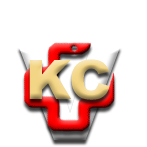 КЛИНИЧКИ ЦЕНТАР ВОЈВОДИНЕАутономна покрајина Војводина, Република СрбијаХајдук Вељкова 1, 21000 Нови Сад,т: +381 21 484 3 484 e-адреса: uprava@kcv.rswww.kcv.rs